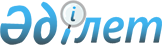 Ақтау қаласы әкімдігінің 2013 жылғы 10 маусымдағы № 819 "Ақтау қаласында көшпелі сауданы жүзеге асыру үшін арнайы бөлінген сауда орындарын белгілеу туралы" қаулысына өзгерістер мен толықтырулар енгізу туралы
					
			Күшін жойған
			
			
		
					Маңғыстау облысы Ақтау қаласы әкімдігінің 2014 жылғы 08 шілдедегі № 932 қаулысы. Маңғыстау облысы Әділет департаментінде 2014 жылғы 13 тамызда № 2486 болып тіркелді. Күші жойылды - Маңғыстау облысы Ақтау қаласы әкімдігінің 2017 жылғы 5 маусымдағы № 1028 қаулысымен
      Ескерту. Күші жойылды – Маңғыстау облысы Ақтау қаласы әкімдігінің 05.06.2017 № 1028 қаулысымен (жарияланған күнінен кейін күнтізбелік он күн өткен соң қолданысқа енгізіледі).
      "Қазақстан Республикасындағы жергілікті мемлекеттік басқару және өзін-өзі басқару туралы" 2001 жылғы 23 қаңтардағы,  "Сауда қызметін реттеу туралы" 2004 жылғы 12 сәуірдегі Қазақстан Республикасының Заңдарына, "Ішкі сауда Ережесін бекіту туралы" 2005 жылғы 21 сәуірдегі  № 371 және "Тамақ өнімдерінің көтерме және бөлшек сауда объектілеріне қойылатын санитариялық-эпидемиологиялық талаптар" санитариялық қағидаларын бекіту туралы" 2012 жылғы 17 қаңтардағы  № 88 Қазақстан Республикасы Үкіметінің қаулыларына сәйкес, қала әкімдігі ҚАУЛЫ ЕТЕДІ: 
      1. Ақтау қаласы әкімдігінің 2013 жылғы 10 маусымдағы  №819 "Ақтау қаласында көшпелі сауданы жүзеге асыру үшін арнайы бөлінген сауда орындарын белгілеу туралы" (нормативтік құқықтық актілерді мемлекеттік тіркеу Тізілімінде № 2257 болып тіркелген, 2013 жылғы 13 шілдедегі № 113 "Маңғыстау" газетінде жарияланған) қаулысына мынадай өзгерістер мен толықтырулар енгізілсін:
      қаулының  1 тармағы жаңа редакцияда мазмұндалсын: 
      "1. Ақтау қаласында көшпелі сауданы жүзеге асыру үшін арнайы бөлінген сауда орындары  1 және  2 қосымшаларға сәйкес белгіленсін: 
      1-қосымша:
      "Ақтау қаласының аумағында арнайы бөлінген орындарда жеміс-көкөніс және бақша өнімдерін сататын уақытша сауда орындарының тізбесі";
      2-қосымша:
      "Ақтау қаласының аумағында арнайы бөлінген орындарда жүгері, балмұздақ және алкогольсіз сусындар сататын уақытша сауда орындарының тізбесі".
      2. "Ақтау қалалық кәсіпкерлік, ауыл шаруашылығы және ветеринария бөлімі" мемлекеттік мекемесі (Қ. Нұрсұлтанов) осы қаулының Маңғыстау облысы әділет департаментінде мемлекеттік тіркелуін, оның "Әділет" ақпараттық-құқықтық жүйесінде және бұқаралық ақпарат құралдарында ресми жариялануын қамтамасыз етсін.
      3. Осы қаулының орындалуын бақылау қала әкімінің орынбасары Р.Т. Елтизаровқа жүктелсін.
      4. Осы  қаулы әділет органдарында мемлекеттік тіркелген күннен бастап күшіне енеді және ол алғашқы ресми жарияланған күнінен кейін күнтізбелік он күн өткен соң қолданысқа енгізіледі.
      “КЕЛІСІЛДІ”:
      “Ақтау қалалық жер қатынастары бөлімі”
      мемлекеттік мекемесі басшысы
      И. Бапанаев
      2014 жылғы 08 шілде

      “КЕЛІСІЛДІ”:
      “Ақтау қалалық кәсіпкерлік, ауыл 
      шаруашылығы және ветеринария бөлімі”
      мемлекеттік мекеме басшысының міндетін атқарушы
      Қ. Нұрсұлтанов
      2014 жылғы 08 шілде

      “КЕЛІСІЛДІ”:
      “Ақтау қаласының ішкі істер басқармасы”
      мемлекеттік мекемесінің басшысы
      Б. Ақшауов
      2014 жылғы 08 шілде

      “КЕЛІСІЛДІ”:
      “Ақтау қалалық тұрғын-үй
      коммуналдық шаруашылығы,
      және тұрғын-үй инспекциясы
      бөлімі” мемлекеттік мекемесінің басшысы
      С. Амангельдиев
      2014 жылғы 08 шілде

      “КЕЛІСІЛДІ”:
      “Қазақстан Республикасы Тұтынушылардың
      құқықтарын қорғау агенттігінің Маңғыстау 
      облысы тұтынушылардың құқықтарын қорғау 
      департаментінің Ақтау қалалық тұтынушылардың
      құқықтарын қорғау басқармасы”
      мемлекеттік мекемесінің басшысы
      С. Утеева
      2014 жылғы 08 шілде Ақтау қаласының аумағында арнайы бөлінген орындарда жеміс-көкөніс және бақша өнімдерін сататын уақытша сауда орындарының
ТІЗБЕСІ Ақтау қаласының аумағында арнайы бөлінген орындарда жүгері, балмұздақ және алкогольсіз сусындар сататын уақытша сауда орындарының
ТІЗБЕСІ
					© 2012. Қазақстан Республикасы Әділет министрлігінің «Қазақстан Республикасының Заңнама және құқықтық ақпарат институты» ШЖҚ РМК
				
      Қала әкімі

Е. Жаңбыршин
қала әкімдігінің 08 шілде 2014 жылғы№ 932 қаулысына 1 қосымша
№ р/с
Уақытша сауда орындарының орналасуы
Уақытша сауда орнының түрі
Уақытша сауда орнының саны
1
1 шағын аудан, "Нұр-Плаза" жағажайына қарама-қарсы
автодүкендерден және шатырлардан
1
2
2 шағын аудан, № 61 үйдің жанында
автодүкендерден және шатырлардан
2
3
2 шағын аудан, № 24 үйдің жанында
шатырлардан
1
4
3а шағын аудан, № 10 үйдің жанында
шатырлардан
1
5
3а шағын аудан, 

("Дана" дүкенінің алдында)
автодүкендерден және шатырлардан
2
6
3 шағын аудан, 

("Дана" дүкенінің алдында)
автодүкендерден және шатырлардан
2
7
4 шағын аудан, № 60 үйдің жанында
автодүкендерден және шатырлардан
1
8
4 шағын аудан, № 66 үйдің жанында
автодүкендерден және шатырлардан
1
9
5 шағын аудан, № 24 үйдің жанында
автодүкендерден және шатырлардан
1
10
5 шағын аудан, № 31 үйдің жанында 
автодүкендерден және шатырлардан
1
11
6 шағын аудан, № 14 үйдің жанында 
автодүкендерден және шатырлардан
1
12
7 шағын аудан, № 6 үйдің жанында 
автодүкендерден және шатырлардан
1
13
7 шағын аудан, № 28 үйдің жанында
шатырлардан
2
14
9 шағын аудан, № 8 үйдің жанында 
автодүкендерден және шатырлардан
1
15
9 шағын аудан, № 30 үйдің жанында 
автодүкендерден және шатырлардан
1
16
9 шағын аудан, № 18 үйдің жанында 
автодүкендерден және шатырлардан
1
17
11 шағын аудан, № 5 үйдің жанында
автодүкендерден және шатырлардан
1
18
11 шағын аудан, № 11 үйдің жанында 
шатырлардан
1
19
12 шағын аудан, № 51 үйдің жанында 
автодүкендерден және шатырлардан
2
20
12 шағын аудан, № 20 үйдің жанында
шатырлардан
1
21
12 шағын аудан, № 43 үйдің жанында
шатырлардан
1
22
12 шағын аудан, № 49 үйдің жанында
шатырлардан
1
23
13 шағын аудан, № 28а үйдің жанында
автодүкендерден және шатырлардан
2
24
14 шағын аудан, № 16 үйдің жанында
автодүкендерден және шатырлардан
1
25
14 шағын аудан, № 9 үйдің жанында
автодүкендерден және шатырлардан
2
26
15 шағын аудан, № 52 үйдің жанында
автодүкендерден және шатырлардан
1
27
15 шағын аудан, № 35 үйдің жанында
автодүкендерден және шатырлардан
1
28
21 шағын аудан, “Әлем-Т” жауапкершілігі шектеулі серіктестігі базарының жанында
шатырлардан
2
29
22 шағын аудан, № 15 үйдің жанында
автодүкендерден және шатырлардан
1
30
26 шағын аудан, № 12 үйдің жанында
автодүкендерден және шатырлардан
1
31
27 шағын аудан, № 2 үйдің жанында
автодүкендерден және шатырлардан
2
32
27 шағын аудан, № 31 үйдің жанында
шатырлардан
1
33
27 шағын аудан, № 15 үйдің жанында
шатырлардан
1
34
28 шағын аудан, № 31 үйдің жанында 
шатырлардан
1
35
28 шағын аудан, 

("Аман" дүкенінің алдында)
автодүкендерден және шатырлардан
3
36
29 шағын аудан, № 4 үйдің жанында
автодүкендерден және шатырлардан
1
37
29 шағын аудан, № 15 үйдің жанында 
автодүкендерден және шатырлардан
1
38
ТЭЦ-2 аумағындағы демалыс орнының қиылысына дейін ("Маңғыстау атом энергетикалық комбинаты-Қазатомөнеркәсіп" жауапкершілігі шектеулі серіктестігі зауыты)
автодүкендерден және шатырлардан
5
39
"Рауан" тұрғын-үй массивінің ауданында
автодүкендерден және шатырлардан
2
40
"Химия-тауметаллургиялық комбинаты" зауыты аймағындағы теміржол айрығына дейін
автодүкендерден және шатырлардан
4
41
Автокөліктер сататын базарының ауданында
автодүкендерден және шатырлардан
10
42
Приозерный-3 кенті, "Береке" кафесінің жанында
автодүкендерден және шатырлардан
2
43
Құс фабрикасы ауданында орналасқан "Бақ" көкөніс сауда орталығының жанында
автодүкендерден және шатырлардан
15
44
Құс фабрикасы ауданында "Нұрлан" авто жанар-жағармай бекетіне қарама-қарсы 
автодүкендерден және шатырлардан
10қала әкімдігінің 08 шілде 2014 жылғы№ 932 қаулысына 2 қосымша
№ р/с
Уақытша сауда орындарының орналасуы
Уақытша сауда орнының түрі
Уақытша сауда орнының саны
1
1 шағын аудан, "Солдатский пляж" теңіз жағалауындағы алаңда
автодүкендерден және шатырлардан
4
2
3 шағын аудан, 

("Тау" кафесінің алдына)
автодүкендерден және шатырлардан
2
3
4 шағын аудан, "Өнер галериясы" жанындағы теңіз жағалауы, құлама ауданында
автодүкендерден және шатырлардан
2
4
5 шағын аудан, "Захаров" саябағы ауданында
автодүкендерден және шатырлардан
2
5
5а шағын аудан, теңіз жағалауы, құлама ауданында
автодүкендерден және шатырлардан
2
6
5 шағын аудан, "Волна" базарының жанында
автодүкендерден және шатырлардан
2
7
7 шағын аудан, "Ұшақ" монументінің жанында
автодүкендерден және шатырлардан
2
8
8 шағын аудан, "Сәуле" дүкенінің алдында
автодүкендерден және шатырлардан
2
9
9 а шағын аудан, теңіз жағалауы, құлама ауданында
автодүкендерден және шатырлардан
2
10
11 шағын аудан, "Ынтымақ" алаңында
автодүкендерден және шатырлардан
2
11
12 шағын аудан, № 51 үйдің жанында
автодүкендерден және шатырлардан
2
12
12 шағын аудан, № 5 үйдің жанында
автодүкендерден және шатырлардан
2
13
14-15 шағын аудан, теңіз жағалауындағы алаңда
автодүкендерден және шатырлардан
7
14
28 шағын аудан, 

("Балалар әлемі" дүкенінің алдына)
автодүкендерден және шатырлардан
2